ANANINDEUA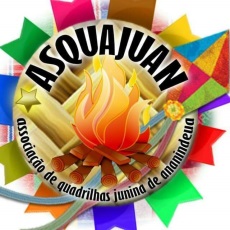 INTERMUNICIPAL DE QUADRILHAS JUNINASFICHA TÉCNICAQuadrilha Junina:___________________________________ Nº de Pares:________________________________________ Município:_____________________ Bairro_______________ Data de Fundação: ___/___/_____ Presidente:_________________________________________ Miss Caipira:________________________________________ Marcador (a):________________________________________ Figurinista: ________________________________________Coreógrafo (a):____________________________________TEMÁTICA (RELEASE OU HISTÓRICO):                                     MÁXIMO DE 20 LINHASOBS: Anexar RG, CPF, COMPROVANTE DE RESIDÊNCIA DADOS  BANCÁRIOS, AUTORIZAÇÃO PARA USO DE  IMAGENS E AUTORIZAÇÃO DOS PAIS OU RESPONSÁVEIS.